Poptávka na výrobu štendrů - stojanů na kostýmyVážení,obracíme se na Vás s žádostí o zpracování cenové nabídky na výrobu přibližně 400ks pojízdných štendrů, které by splňovaly níže uvedené požadavky vycházející z našich dosavadních zkušeností  s různými  konstrukcemi. Požadavky:solidní zpracování zaručující dlouhou životnost.nosnost 150 Kg.provoz převážně po rovné podlaze(PVC, beton), časté přejezdy spár a nerovností při plném zatížení, nakládání do aut.možnost skládat prázdné štendry do sebe.kolečka krytá proti vnikání prachu a nití, kuličková ložiska. Odolné obruče o prům. cca 80mm, nezanechávající čmouhy na podlaze.konce nožiček štendrů opatřené kulatými kryty proti poranění obsluhy.zakončení všech profilů krytá odolnými zátkami, či jinak uzavřená.odolný lakovaný povrch (komaxit) v modré barvě.Rozměrový nákres a obr. příloha: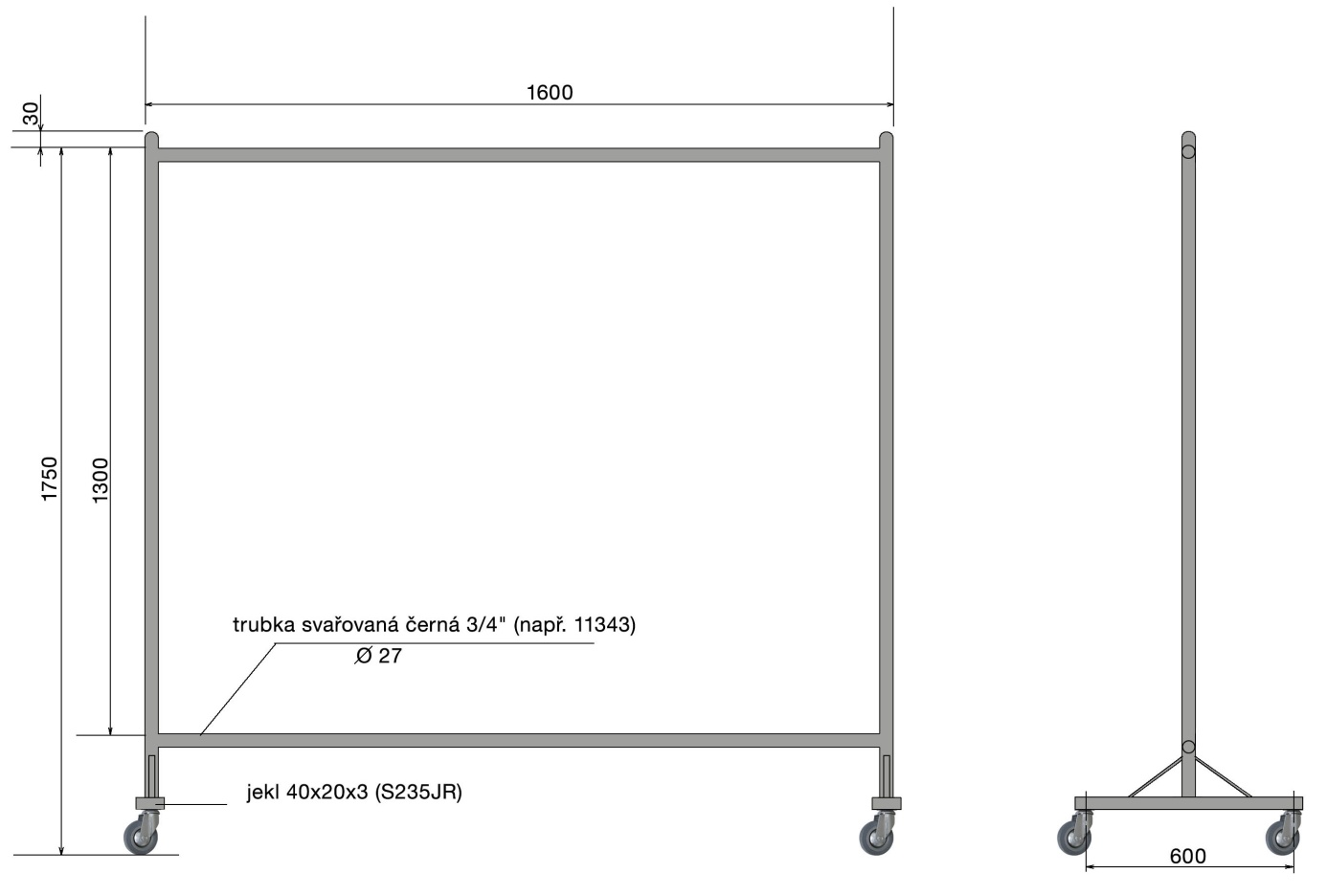 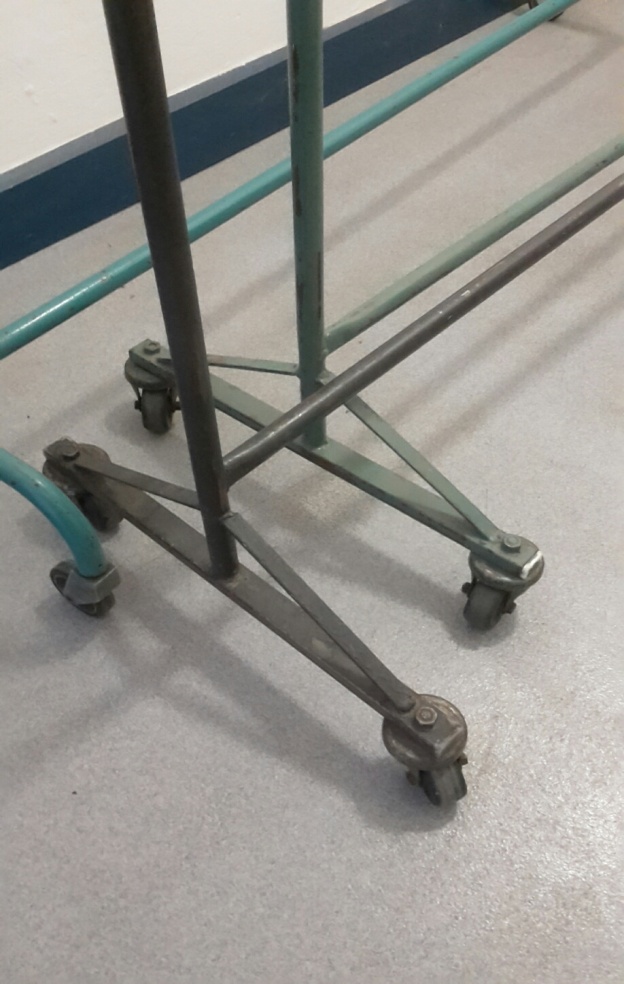 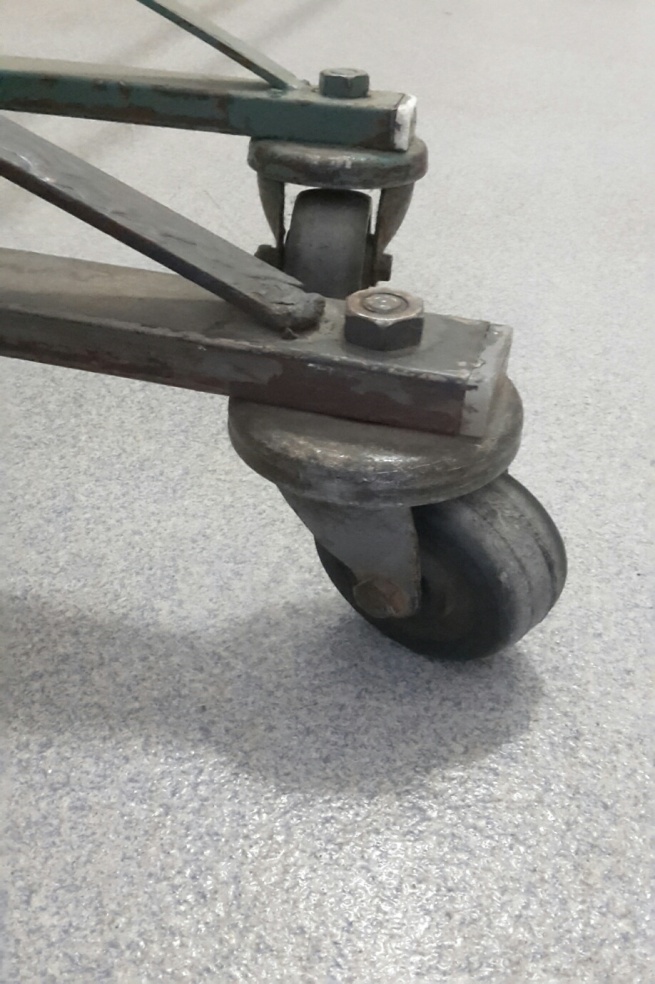 Obr.1 - možnost skládání prázdných štendrů.                Obr.2 - vhodné krytí konce jeklu a kolečka.     Obr.3 - nedostatečná tuhost, nevhodné ukončení , nebezpečí poranění.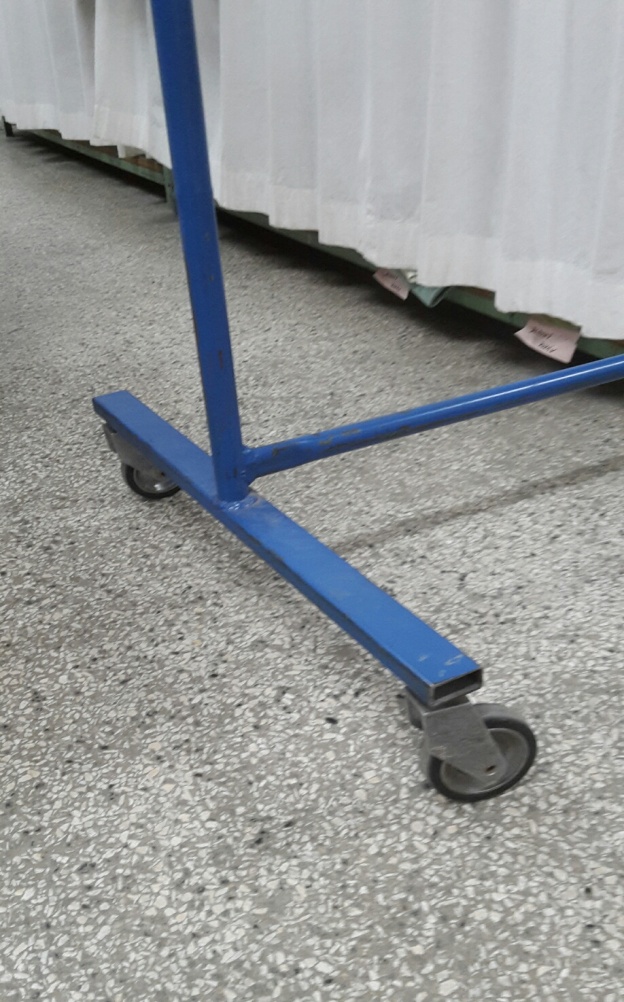 